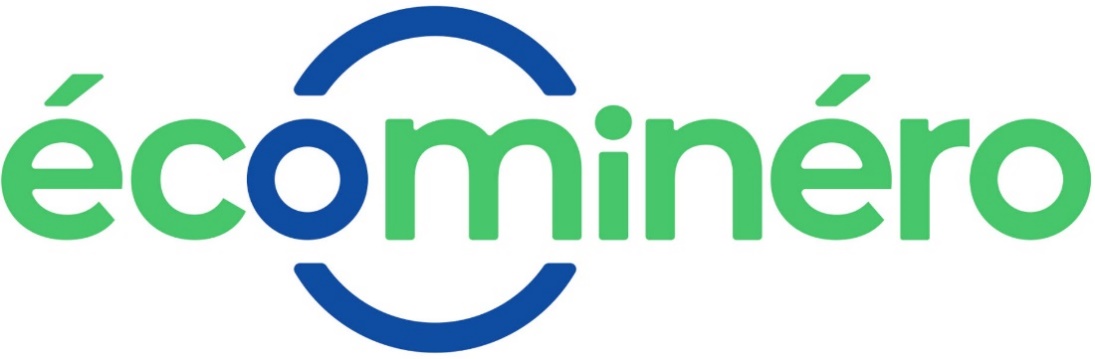 DOSSIER À COMPLÉTER DISPOSITIF DE SOUTIEN AUX ÉTUDES DE FAISABILITÉ POUR DE NOUVELLES ACTIVITÉS DE RÉEMPLOI OU DE LA RÉUTILISATION DE PMCB MINÉRAUX ET INERTES (CATÉGORIE.1)Ce formulaire peut être enregistré sur un ordinateur ou tout autre support (clé USB, etc.) pour le remplir à la convenance, le conserver, le transmettre, etc. puis l'imprimer, si nécessaire.Formulaire adapté du CERFA 12156-05 et complété par des éléments nécessaires à l’analyse des candidatures pour l’appel à projets d’Écominéro « Soutien aux études de faisabilité».Le règlement de l'appel à candidature est disponible sur le site d’Écominéro pour vous accompagner dans votre démarche de demande de soutienLe dossier dûment complété et des pièces sont à envoyer par mail à reemploi@ecominero.fr Calendrier des sessions de candidaturesLes documents attendus pour une candidature complète :Le présent document dûment renseignéLes coordonnées du cabinet-conseil, ses références et/ou son CV (si désigné)Devis de prestation de conseil Budget prévisionnel RHLe candidat peut ajouter sous format libre tout document qu’il juge pertinent pour la compréhension de l’activité étudiée. Des documents complémentaires pourront être sollicités par Ecominéro en cas de dossier incomplet ou si ceux-ci s’avèrent nécessaires à l’instruction de la candidature. Un accusé de réception sera adressé par mail au candidat par Écominéro suite à la réception de son dossier de candidature.--Contact pour toute question ou demande d’informationElodie Combileau, Cheffe de projets Réemploi des matériaux  reemploi@ecominero.fr Identification du candidat commanditaire de l’étude1.1 Nom – Dénomination : ………………………..……………………………………..………… Association loi 1901 					 Coopérative (scop, scic) Structure d’insertion par l’activité économique 		 Entreprise agréée ESUS Pôle Territorial de Coopération Economique Collectivité territoriale  Fédération ou réseau professionnel Aménageur public, privé, promoteur Bailleur social Entreprise commerciale ou industrielle Collectif d’acteurs en cours de structuration juridique Autre, préciser ……………………………………………………………………Sigle : ………………………………………………………………………Site web ou réseau social : ………………………………………………………………………1.2 Numéro Siret : Numéro K-Bis :1.3 Numéro RNA ou à défaut celui du récépissé en Préfecture si pertinent : I W I__I__I__I__I__I__I__I__I__I1.4 Numéro d'inscription au registre (article 55 du Code civil local)  si pertinent :          Date I__I__I__I__I__I__I__I__IVolume : I__I__I__I 	Folio : I__I__I__I 	Tribunal d'instance :1.5 Adresse du siège social : N° voie, nom ………………………………………………………………………Code postal : ………………………………………………………………………Commune : ………………………………………………………………………1.5.1. Adresse de gestion ou de correspondance (si différente) :N° voie, nom ……………………………………………………Code postal ………………………………………………………………………Commune ………………………………………………………………………1.6. Représentant.e légal.e (personne désignée par les statuts)Nom : ………………………………………………………………………Prénom : ………………………………………………………………………Fonction : ………………………………………………………………………Téléphone : ………………………………………………………………………Courriel : ………………………………………………………………………1.8 Composition de l’équipe projet et du référent de l’étude chez le commanditaire 1.9. Description de la structureDate de création : ………………………………………………………………………Date de parution au J.O. (si pertinent) : …………………………………………………Objet et activités de la structure (20 lignes max) : …………………………………………………………………….		Relations avec l'administration et les réseaux professionnels2.1. Votre structure bénéficie-t-elle d'agrément(s) administratif(s)?  oui 	 nonSi oui, merci de préciser :2.2. L’association est-elle reconnue d’utilité publique ? 	 	 oui 		  non	Si oui, date de publication au Journal Officiel :		 I__I__I__I__I__I__I2.3. L'association est-elle assujettie aux impôts commerciaux ?    oui 	 nonA quels réseaux, unions ou fédérations, la structure est-elle affiliée : ……………………………………Présentation synthétique de l’étudeMontant demandé (maximum 60% des dépenses, plafond de 35 000€) Type de dépenses Prestation de services et de conseil  RH interne R & D Essais de prototypes Tests en laboratoire Etude de caractérisation Développement d’outils ou protocoles de traçabilité et comptabilisation Autre, préciser…………………………………………………………………………………………………………………… 	Intitulé de l’activité étudiée : ……………………………………………………………………………………… 	 En préfiguration En développement de nouvelles branches  En essaimage Type d’étude Format théorique  Étude-action  Essais de prototypes Conducteur de l’étude Cabinet externe  En interne Mixte PMCB principaux à étudier (une ou plusieurs cases à cocher) Béton  Pierre  Brique 	 Tuile Ardoise Carrelage / Éléments en céramique Sanitaires Granulat PMCB catégorie 2 (second œuvre)Localité du projet ou l’activité à implanterVille :	Région : 	En Quartier Prioritaire de la Politique de la Ville  oui    nonSi oui, le(s)quel(s) 	Stade d’avancée de l’étude Phase de réalisation de l’étude CCTP en cours de rédaction  Bureau d’études désigné Étude démarrée  Autre, préciser………………………………………………………………………………………………………………………………Choix du cabinet-conseilSi désigné, indiquer les coordonnées complètes (fournir en annexe les références et/ou le CV) 	Le projet ou l’activité détailléeDescription des ambitions, l’environnement territorial, le besoin local, la problématique de filière 2 pages max En quoi l’activité répond au besoin, son ambition de passage à l’échelle, objectifs de réemploi, part des PMCB inertes étudiés, etc. 2 pages max Caractère innovant de l’activité (R&D, tests en laboratoire, prototypage, etc.) si pertinent 1 page max Pour rappel : le candidat devra transmettre les éléments permettant une diffusion du savoir auprès des acteurs engagés pour le réemploi ; par exemple les résultats de tests en laboratoire, etc. Potentiel de création d’emplois  15 lignes maxCalendrier de l’étude avec les étapes principales Ancrage territorial et partenariatsLe partenariat avec les collectivités territoriales, acteurs de l’ESS, réseaux du bâtiment durable, etc. 1 page maxSuivi et évaluation Méthode de suivi des flux et tonnages (pesée, outils de pilotage, etc.) si étude-action ou essais de prototypesPour information : le candidat s’engage à communiquer à Écominéro à la fin de l’étude les données quantitatives et qualitatives permettant de mesurer le réemploi effectif des PMCB catégorie 1 de l’ouvrage, notamment :Répartition tonnage par PMCB % global de PMCB réemployés% par catégorie de PMCB réemployésDestination des PMCB réemployés  Plan de financementBudget prévisionnel synthétique de l’étude (Indiquer les montants des dépenses éligibles décrites dans l’appel à projets. Le candidat pourra fournir un budget complémentaire dans un format libre).Aides financières perçues pour la réalisation de l’étudeFait, le						à  Désignation et Signature du représentant légal Session 1Session 2Candidatures 11 mars au 5 mai2 septembre au 20 octobreAudition et sélection 6 mai au 28 juin21 octobre au 29 novembreRéponse aux candidats10 juillet4 décembrePrénom NOMFonctionTéléphoneCourrielType d’agrémentAttribué parEn date duType de dépensesMontant TTCPrestation de services ou conseilRH interneR & DEssais de prototypesTests en laboratoireÉtude de caractérisationDéveloppement d’outils ou protocoles de traçabilité et comptabilisationAutreType d’aide et montant TTCPartenaire financierObtenueSollicitée ou en prévision de sollicitation